.Intro: 8 counts from first beat (after a drumless intro)SECTION 1 : Side, Touch In, Touch Out, Flick In with Slap (REPEAT with left)SECTION 2 : Vine 1/4 with Scuff, Step-Lock-Step with TouchSECTION 3 : Half backward Rhumba Box, Coaster StepSECTION 4 = Section 3SECTION 5 : Toe-Hitch In-Toe, Behind-Side-CrossSECTION 6 : Toe-Hitch In -Toe, Behind-1/4-StepSECTION 7 : Mambo, Back-Lock-BackSECTION 8 : Back Mambo, Toe-Heel-StepAfter each Chorus (facing 6:00), add the following TAG (wall 1 : once, wall 3 : twice, wall 5 : thrice!)TAG : Stomps, Hand Slaps, Heel with claps, Toe with snaps(To end the dance facing 12:00, wall 5: replace the 3rd TAG’s 7-8 by Cross RF behind LF, Unwind 1/2 turn right)Breath, Look Straight Ahead, Smile!Copyright © Flo Moresteps (flo.moresteps@gmail.com) – Videos/Fiches/Stepsheets: http://countryagogo.free.frAmerican Made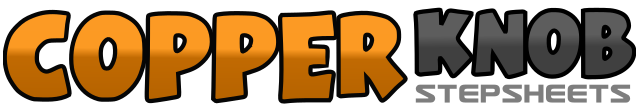 .......Count:64Wall:2Level:Improver.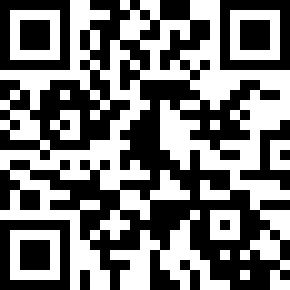 Choreographer:Flo Moresteps (FR) - December 2017Flo Moresteps (FR) - December 2017Flo Moresteps (FR) - December 2017Flo Moresteps (FR) - December 2017Flo Moresteps (FR) - December 2017.Music:American Made - Upchurch : (Album: Summer Love)American Made - Upchurch : (Album: Summer Love)American Made - Upchurch : (Album: Summer Love)American Made - Upchurch : (Album: Summer Love)American Made - Upchurch : (Album: Summer Love)........1 – 2RF to the right side, Touch LF next to RF3 – 4Point LF left, Flick LF behind RF slapping right hand to left heel5 – 6LF to the left side, Touch RF next to LF7 – 8Point RF left, Flick RF behind LF slapping left hand to right heel1 – 2RF to the right side, LF behind RF3 – 41/4 turn right stepping RF forward, scuff LF [3h]5 – 6LF forward, Lock RF behind LF7 – 8LF forward, Touch RF next to LF1 – 2RF to the right side, LF next to RF3 – 4RF behind, Hold5 – 6LF back, RF next to RF7 – 8LF devant, Hold1 – 2Point RF right, Hitch right knee to the left3 – 4Point RF right, Hold5 – 6RF behind LF, LF left7 – 8Cross RF over LF1 – 2Point LF left, Hitch left knee to the right3 – 4Point LF left, Hold5 – 6LF behind RF, 1/4 turn right stepping RF forward [6h]7 – 8LF forward, Hold1 – 2Rock RF devant, Recover on LF3 – 4RF behind, Hold5 – 6LF behind, Lock RF over RF7 – 8LF behind, Hold1 – 2Rock RF behind, Recover on LF3 – 4RF forward, Hold5 – 6Touch LF next to RF (knee inside), Tap heel LF next to RF (knee outside)7 – 8LF forward – Hold1 – 2Stomp RF next to LF, Stomp LF next to RF3 – 4Brush hands front to back on sides, Brush hands back to front on sides5 – 6Tap R Heel (+ clap hands), Tap R Heel (+clap hands)7 – 8Touch RF next to LF (+ snap fingers shoulder level), Touch LF next toRF (+ snap fingers shoulder level)